БАЗА ДАННЫХ ИГРОКОВ КОМАНДЫ                        НГДУ «ЛЕНИНОГОРСКНЕФТЬ», сезон 2018-2019гг.п/нФото игрокаФИОДата рожденияАмплуа/статус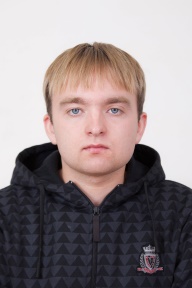 Нуриахметов Альберт Рафикович11.11.1992Любитель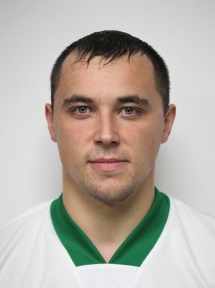 Лапаскин Данил Евгеньевич30.10.1989Любитель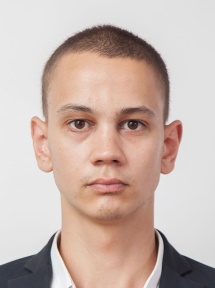 Шафиков Азат Фирдависович23.12.1991Любитель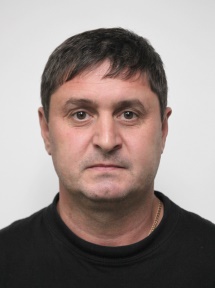 Закиров Алик Ясавиевич22.04.1968Любитель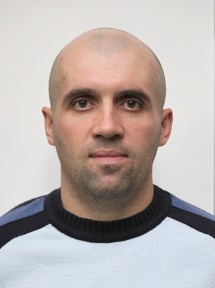 Криворотов Сергей Николаевич21.12.1978Любитель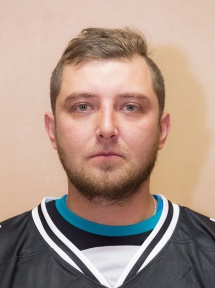 Вильданов Ренат Инзилевич24.05.1986Спортшкольник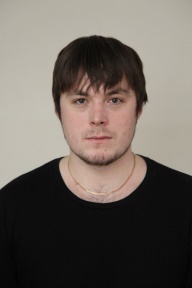 Сайфутдинов Рамиль Ирекович19.12.1988Спортшкольник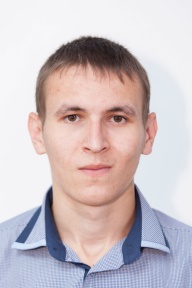 Галимов Рамис Ильдусович28.05.1991Любитель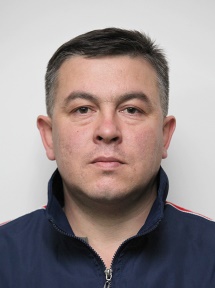 Аглиуллин Руслан Рифкатович26.01.1977Любитель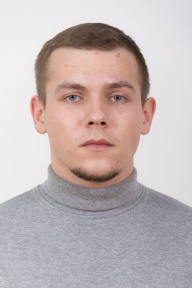 Горлов Константин Валерьевич24.05.1995Спортшкольник 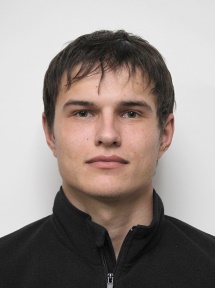 Нухратов Александр Юриевич28.06.1989Любитель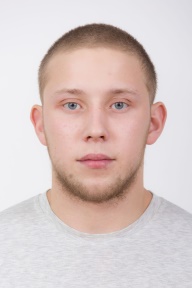 Салахов Ринат Марсович09.12.1994Любитель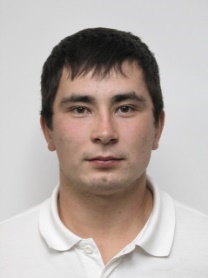 Мустафин Сирин Радикович08.03.1992Любитель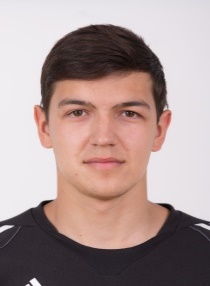 Ахметшин Альберт Раилевич26.09.1996Любитель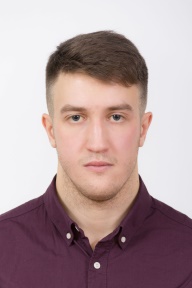 Картежников Максим Олегович11.09.1996Спортшкольник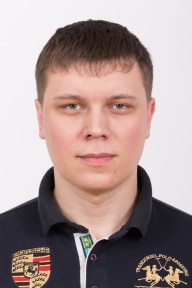 Яницкий Владимир Николаевич28.03.1995Любитель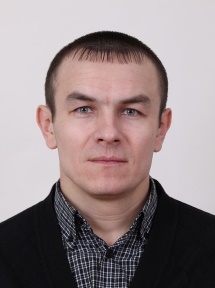 Гарифуллин Ринат Ильгизарович05.11.1979Любитель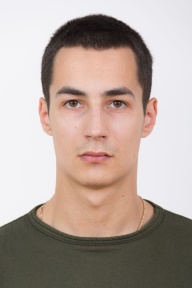 Гатауллин Виталий Рустамович03.01.1996Любитель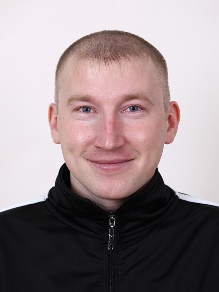 Нарушев Андрей Александрович07.10.1988Любитель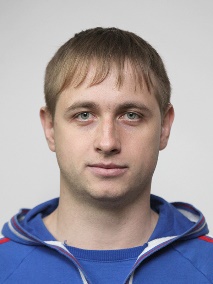 Стороженко Артем Васильевич07.11.1987Любитель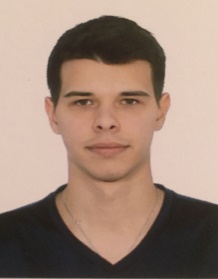 Копылов Олег Анатольевич06.10.1996Мастер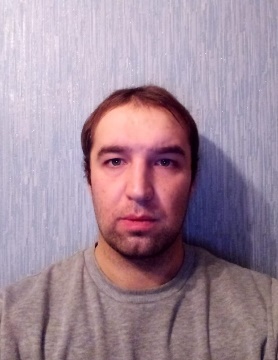 Демидов Вадим Рафаилович03.01.1989Спортшкольник